ANEXO I REQUERIMENTO DE VALOR PAGO (enviar para ambiente@criciuma.sc.gov.br ou protocolar na FAMCRI)Eu _________________________________________________, portador do documento de CPF nº ___________________, inscrito no Edital 001/2017 da Fundação de Meio Ambiente de Criciúma - FAMCRI, residente e domiciliado a  Rua/Av._____________________________________________________ nº___, Bairro___________________, Cidade____________, Estado____, CEP____________.  Venho REQUER a Vossa Senhoria DEVOLUÇÃO do valor pago da taxa de inscrição do cargo de _______________________________ inscrição número: ______________. Informo que o valor a ser devolvido é de R$ __________ e deve ser depositado na seguinte conta bancária: Banco: ___________________________________________________________________ [  ] Conta em seu Nome 	 	 	 [  ] conta de terceiro Titular da Conta: ______________________________________________________________ Número da Agência: ___________________________________________________________ Número da conta: _____________________________________________________________ Tipo da conta: [  ]  corrente          [   ] Poupança – número da operação __________ Nestes Termos firma a presente declaração e Pede Deferimento do requerimento _________________, ______ de ____________ de 2017(local e data) _______________________________________ Assinatura do Requerente 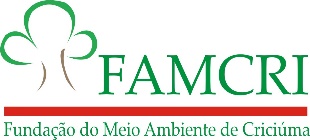 ESTADO DE SANTA CATARINAMUNICÍPIO DE CRICIÚMAFUNDAÇÃO DO MEIO AMBIENTE DE CRICIÚMA - FAMCRI